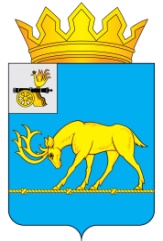 АДМИНИСТРАЦИЯ МУНИЦИПАЛЬНОГО ОБРАЗОВАНИЯ«ТЕМКИНСКИЙ РАЙОН» СМОЛЕНСКОЙ ОБЛАСТИПОСТАНОВЛЕНИЕОт 11.01.2019 г№_2_                                                              с. Темкино О внесении изменений в Порядок взаимодействия Администрации муниципального образования «Темкинский район»Смоленской области с субъектами инвестиционной деятельности по сопровождению инвестиционных проектов на территории муниципального образования «Темкинский район» Смоленской областиВ соответствии с протоколом рабочего совещания по вопросу сопровождения  инвестиционных проектов в области сельского хозяйства под председательством заместителя Губернатора А.А. Борисова от 17.03.2016 г, письмом Департамента инвестиционного развития Смоленской области № 4526 от 29.12.2016 г.Администрация муниципального образования  Темкинский район» Смоленской области  п о с т а н о в л я е т: Внести в Порядок взаимодействия Администрации муниципального образования «Темкинский район» Смоленской области с субъектами инвестиционной деятельности по сопровождению инвестиционных проектов на территории муниципального образования «Темкинский район» Смоленской области, утвержденный постановлением Администрации муниципального образования «Темкинский район» Смоленской области от 20.04.2016 г № 138,  следующие изменения:п.п. 1.3. раздела 1 «Общие положения» Порядка взаимодействия Администрации муниципального образования «Темкинский район» Смоленской области с субъектами инвестиционной деятельности по сопровождению инвестиционных проектов на территории муниципального образования «Темкинский район» Смоленской области изложить в следующей редакции: 	«Поддержка инвестиционной деятельности в форме сопровождения инвестиционных проектов по принципу «одного окна» оказывается инвесторам, реализующим или планирующим реализацию инвестиционных проектов на территории муниципального образования «Темкинский район» Смоленской области, соответствующим следующим условиям:           -      объем инвестиций в один инвестиционный проект составляет менее 100,0 млн. рублей при условии положительного решения комиссии при Департаменте имущественных и земельных отношений Смоленской области по рассмотрению инвестиционных проектов; объем инвестиций в один инвестиционный проект составляет не менее 100,0 млн. рублей; наличие собственных средств у инвестора (инициатора инвестиционного проекта) для реализации инвестиционного проекта в объеме не менее 30 процентов от объема инвестиций в инвестиционный проект». Контроль за исполнением настоящего постановления возложить на  заместителя Главы муниципального образования «Темкинский район» Смоленской области В.С. Касмачову.Глава муниципального образования«Темкинский район» Смоленской области                                             С.А. Гуляев                                                               Отп. 1 экз. – в делоИсп. Ручкина А.Нтел. 2-18-6211.01.2017 гВизы:   Касмачова В.С.Муравьев А.М.Беляев В.Н.Разослать:    прокуратура                                             Райсовет                       Павлюченков  Е.О